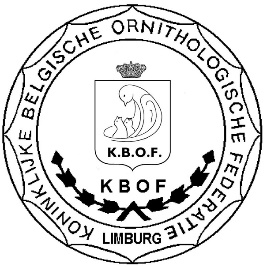 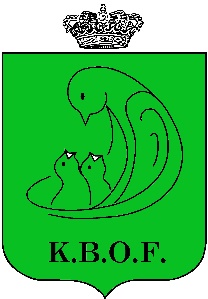 Aanvraag formulier Provinciale toelageAard van de manifestatie:Inrichter:Plaats van de manifestatie:Datum:KBOF  Standhouder (aanvrager)Rekeningnummer waarop de toelage moet gestort: BE.. … … …Korte omschrijving van het doel van de manifestatie:Aantal stand bezoekers (bij benadering) …………………………………………………………Aantal gemaakte nieuwe leden:………………………………………………………………………. Gelieve enkele foto’s bij te voegen: